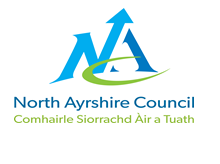 Completed application forms and enquiries to:	North Ayrshire Council, Licensing Office, Cunninghame House, Irvine KA12 8EE (opening hours: Monday – Thursday 9.00am – 4.45pm, Friday 9.00am – 4.30pm)Telephone 01294 324305PLEASE READ ACCOMPANYING NOTES BEFORE COMPLETING APPLICATION
Tick ONE box below which applies -change of vehicle 						see section 6change in operating activities				see section 6change in day to day manager 				see section 3SECTION 1 or 2 MUST BE COMPLETEDNorth Ayrshire Council, Licensing Office, Cunninghame House, Irvine KA12 8EE (Tel: 01294  324305)www.north-ayrshire.gov.ukCIVIC GOVERNMENT (SCOTLAND) ACT 1982STATIC STREET TRADER OPERATOR’S LICENCENOTICE FOR DISPLAYNOTICE  IS  HEREBY  GIVEN   that application has been made on _______________ to North Ayrshire 									  (date of application)	Council for a licence for a Street Trader Operator’s Licence in respect of the static site at______________________________________________________________________________________________________________________________________________________________This application has been made by*NAME /COMPANY NAME/PARTNERSHIP  ___________________________________________*ADDRESS/REGISTERED OFFICE               ______________________________________________________________________________________DAY TO DAY MANAGER (if appropriate)	______________________________________________________________________________________*delete as applicableAny objections and representations in relation to the application may be made to the Licensing Department, North Ayrshire Council, Cunninghame House, Irvine KA12 8EE, generally within 21 days of the date noted above.  Objections and representations must contain information which is required by the Act namely:-Any objection or representation relating to an application for the grant or renewal of a Licence shall be considered by the licensing authority if, but only if, the objection or representation is:-in writingspecifies the grounds of the objection or, as the case may be, the nature of the representationspecifies the name and address of the person making the objection or representationis signed by him or on his behalf andwas made to the licensing authority within 21 days of which is the later date, or as the case may be , latest of the following dates:-where public notice of the application was given on the Council website, the date when first givenwhere North Ayrshire Council has ordered the applicant to display the Notice again from a specified date, that datein any other case, the date when the application was made to the licensing authorityNotwithstanding the dates set out in paragraph 1 (e) above, it shall be competent for a licensing  authority to consider an objection or representation received by them before they take a final decision on the application to which it relates if they are satisfied that there is sufficient reason why it was not made in the time required.An objection or representation shall be made for the purposes of paragraph 1 above if it is delivered by hand within the time specified to the licensing authority or posted (by registered or recorded delivery post) so that in the normal course of post it might be expected to be delivered to them within that time.CIVIC GOVERNMENT (SCOTLAND) ACT 1982STREET TRADER OPERATOR’S LICENCE (STATIC SITE)CERTIFICATE OF COMPLIANCEI/We  		        	(Name and Address as specified in application)applicant(s) for a Street Trader Operator’s Licence, hereby certify that a Notice has been posted at or near the site at        	(exact site location as specified in application)FROM  	TO		containing such information as is required by Paragraph 2(3) of Schedule 1 to the above Act.*	Where the said Notice was removed, obscured or defaced during the above mentioned period I/we took reasonable steps for its protection and replacement as follows (give details and circumstances including the dates on which replacement notices were displayed)Date  ______________________                     Signature   ___________________________*Delete if not applicable		FOR OFFICE USE ONLY		FOR OFFICE USE ONLY		FOR OFFICE USE ONLYRef. No.Date of ReceiptFee PaidName of ApplicantConsultationRequestedReceivedPolice ScotlandScottish Fire and RescueEnvironmental HealthPlanningFOR INFORMATION ONLYRoadsFOR INFORMATION ONLYEstatesFOR INFORMATION ONLYCertificate of ComplianceMEETING DETAILSMEETING DETAILSMEETING DETAILSCommittee MeetingHearingGranted/RefusedType of TradingType of TradingStatic with EventsItinerant with EventsEvents OnlySECTION 1 (FOR INDIVIDUALS)SECTION 1 (FOR INDIVIDUALS)SECTION 1 (FOR INDIVIDUALS)SECTION 1 (FOR INDIVIDUALS)SECTION 1 (FOR INDIVIDUALS)SECTION 1 (FOR INDIVIDUALS)NAMEADDRESSTOWNPOSTCODETELEPHONE NUMBEREMAIL ADDRESSAGE/DATE/PLACE OF BIRTHAGED.O.BD.O.BPLACEPLACESECTION 2 (FOR COMPANIES/PARTNERSHIPS)SECTION 2 (FOR COMPANIES/PARTNERSHIPS)SECTION 2 (FOR COMPANIES/PARTNERSHIPS)SECTION 2 (FOR COMPANIES/PARTNERSHIPS)SECTION 2 (FOR COMPANIES/PARTNERSHIPS)SECTION 2 (FOR COMPANIES/PARTNERSHIPS)COMPANY/PARTNERSHIP NAMEADDRESSTOWNPOSTCODETELEPHONE NUMBERCOMPANY REG NO.DATE REGISTEREDSECTION 3 CHANGE OF DAY TO DAY MANAGERSECTION 3 CHANGE OF DAY TO DAY MANAGERSECTION 3 CHANGE OF DAY TO DAY MANAGERSECTION 3 CHANGE OF DAY TO DAY MANAGERSECTION 3 CHANGE OF DAY TO DAY MANAGERSECTION 3 CHANGE OF DAY TO DAY MANAGERTRADING NAME (IF APPLICABLE)DAY TO DAY MANAGER NAMEADDRESSTOWNPOSTCODETELEPHONE NUMBERAGE/DATE/PLACE OF BIRTHAGEAGED.O.BD.O.BPLACESECTION 4 – TRADING DETAILSSECTION 4 – TRADING DETAILSStatic:  This means that you intend to trade for longer than 20 minutes at a specific site(s).Itinerant:  This means that you intend to trade from numerous locations. You may remain at one site for a maximum of 20 minutes before moving on.Events: This means that you intend to trade at temporary events throughout North Ayrshire such as local galas/fetes and other similar organised events with the permission of the event organiser.Static:  This means that you intend to trade for longer than 20 minutes at a specific site(s).Itinerant:  This means that you intend to trade from numerous locations. You may remain at one site for a maximum of 20 minutes before moving on.Events: This means that you intend to trade at temporary events throughout North Ayrshire such as local galas/fetes and other similar organised events with the permission of the event organiser.CHANGE OF OPERATING ACTIVITY –
STATIC                                                                         if Selected go to section 5ITINERANT                                                                   if selected go to section 6EVENTS ONLY                                                             if selected go to section 6
Note – all static and itinerant licences are granted with the option of also trading at events.CHANGE OF OPERATING ACTIVITY –
STATIC                                                                         if Selected go to section 5ITINERANT                                                                   if selected go to section 6EVENTS ONLY                                                             if selected go to section 6
Note – all static and itinerant licences are granted with the option of also trading at events.SECTION 5 – CHANGE TO static trading proposalsSECTION 5 – CHANGE TO static trading proposalslocation from where you propose to tradelocation from where you propose to tradeaddresstownpostcodeIf more than one static site then provide details on separate sheet of paper Location plan has to be provided for EACH static site.For EACH static site applied for a notice must be displayed in accordance with the legislation – refer to guidance notes for further informationIf more than one static site then provide details on separate sheet of paper Location plan has to be provided for EACH static site.For EACH static site applied for a notice must be displayed in accordance with the legislation – refer to guidance notes for further informationfor your informationfor your informationplanning permissionNormally only required if trading from same location for more than 28 days in any calendar yearlandowner consentIf you do not own the proposed site(s) then consent should be sought from the landowner for each site selectedroads authority consentIf trading on the carriageway of any street consent should be sought from the relevant roads authoritySECTION 6 CHANGE TO TYPE OF GOODS/SERVICESSECTION 6 CHANGE TO TYPE OF GOODS/SERVICESSECTION 6 CHANGE TO TYPE OF GOODS/SERVICESSECTION 6 CHANGE TO TYPE OF GOODS/SERVICESdo you propose to sell food items?YES/NoYES/NoYES/NoTYPE OF GOODS/SERVICES PROVIDEDchange of vehicle/trailer/kiosk etcVEHICLE/TRAILERrEGISTRATION nUMBERCHASSIS NUMBER mAKE AND MODELVEHICLE/TRAILERrEGISTRATION nUMBERCHASSIS NUMBER mAKE AND MODELchange of vehicle/trailer/kiosk etcMOVEABLE STALLMOVEABLE STALLchange of vehicle/trailer/kiosk etcKIOSK/CARTKIOSK/CARTchange of vehicle/trailer/kiosk etcOTHER RECEPTACLEOTHER RECEPTACLEsection 7 (to be completed by all applicants)section 7 (to be completed by all applicants)section 7 (to be completed by all applicants)section 7 (to be completed by all applicants)Any person who in or in connection with the making of this application makes any statement which he/she knows to be false or recklessly makes any statement which is false in a material particular shall be guilty of an offence and liable, on summary conviction, to a fine not exceeding £2,500.I declare that the particulars given by me are correct to the best of my knowledge and belief.This authority is under a duty to protect the public funds it administers, and to this end may use the information you have provided on this form for the prevention and detection of fraud.  It may also share this information with other bodies responsible for auditing or administering public funds for these purposes.For further information, see www.north-ayrshire.gov.uk/council/data-protection-and-foi/national-fraud-initiative.aspx or contact Senior Manager, Legal Services, Cunninghame House, Irvine KA12 8EE, Tel No. 01294-324305.Any person who in or in connection with the making of this application makes any statement which he/she knows to be false or recklessly makes any statement which is false in a material particular shall be guilty of an offence and liable, on summary conviction, to a fine not exceeding £2,500.I declare that the particulars given by me are correct to the best of my knowledge and belief.This authority is under a duty to protect the public funds it administers, and to this end may use the information you have provided on this form for the prevention and detection of fraud.  It may also share this information with other bodies responsible for auditing or administering public funds for these purposes.For further information, see www.north-ayrshire.gov.uk/council/data-protection-and-foi/national-fraud-initiative.aspx or contact Senior Manager, Legal Services, Cunninghame House, Irvine KA12 8EE, Tel No. 01294-324305.Any person who in or in connection with the making of this application makes any statement which he/she knows to be false or recklessly makes any statement which is false in a material particular shall be guilty of an offence and liable, on summary conviction, to a fine not exceeding £2,500.I declare that the particulars given by me are correct to the best of my knowledge and belief.This authority is under a duty to protect the public funds it administers, and to this end may use the information you have provided on this form for the prevention and detection of fraud.  It may also share this information with other bodies responsible for auditing or administering public funds for these purposes.For further information, see www.north-ayrshire.gov.uk/council/data-protection-and-foi/national-fraud-initiative.aspx or contact Senior Manager, Legal Services, Cunninghame House, Irvine KA12 8EE, Tel No. 01294-324305.Any person who in or in connection with the making of this application makes any statement which he/she knows to be false or recklessly makes any statement which is false in a material particular shall be guilty of an offence and liable, on summary conviction, to a fine not exceeding £2,500.I declare that the particulars given by me are correct to the best of my knowledge and belief.This authority is under a duty to protect the public funds it administers, and to this end may use the information you have provided on this form for the prevention and detection of fraud.  It may also share this information with other bodies responsible for auditing or administering public funds for these purposes.For further information, see www.north-ayrshire.gov.uk/council/data-protection-and-foi/national-fraud-initiative.aspx or contact Senior Manager, Legal Services, Cunninghame House, Irvine KA12 8EE, Tel No. 01294-324305.DATE - DATE - SIGNATURE -SIGNATURE -